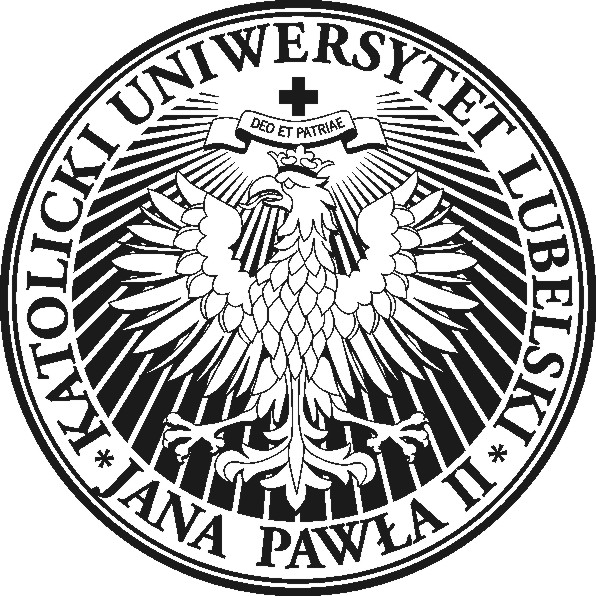 Rozkład zajęć na rok akademicki 2016/2017II ROK, Filologia angielska, studia niestacjonarne I stopnia semestr zimowy SOBOTASOBOTANIEDZIELANIEDZIELANIEDZIELASpecjalizacja ped.Gr 1Gr 2Gr 1Gr 27.30-9.00Historia Anglii i USA (konwersatorium)dr T. NiedokosGG247   22.10.2016Historia Anglii i USA (konwersatorium)dr T. NiedokosGG247   22.10.2016PNJA – pisaniemgr J. GrzybowskaGG247PNJA – słownictwodr Ł. BorowiecGG2487.30-9.00Historia filozofii (konwersatorium)dr R. CharzyńskiGG247   08.10.2016, 05.11.2016, 19.11.2016, 17.12.2016, 21.01.2017Historia filozofii (konwersatorium)dr R. CharzyńskiGG247   08.10.2016, 05.11.2016, 19.11.2016, 17.12.2016, 21.01.2017PNJA – pisaniemgr J. GrzybowskaGG247PNJA – słownictwodr Ł. BorowiecGG2489:10-10:40PNJA – konwersacjedr M. O FionnainGG247PNJA – tłumaczeniamgr K. MajkowskaGG248PNJA – słownictwodr Ł. BorowiecGG247PNJA – gramatykamgr K. LisGG24810:50-12:20PNJA – tłumaczeniamgr K. MajkowskaGG247PNJA – konwersacjedr M. O FionnainGG248PNJA – gramatykamgr K. LisGG247PNJA – pisaniemgr J. GrzybowskaGG24812:30-14:00Historia literatury angielskiej (ćwicz.)dr hab. G. MaziarczykGG247Historia literatury angielskiej (ćwicz.)dr hab. G. MaziarczykGG247Język niderlandzkiFrans van der VeerGG247Język niderlandzkiFrans van der VeerGG24714.10-15.40Wstęp do literaturoznawstwadr A. Bednarski	GG247Wstęp do literaturoznawstwadr A. Bednarski	GG247Pedagogika ogólna (konwersatorium)CTW302   23.10.2016, 20.11.2016, 18.12.201615.50-17.20Historia Anglii i USA (konwersatorium)dr T. NiedokosGG247   08.10.2016, 05.11.2016,  03.12.2016, 07.01.2017Historia Anglii i USA (konwersatorium)dr T. NiedokosGG247   08.10.2016, 05.11.2016,  03.12.2016, 07.01.2017Psychologia ogólna (konwersatorium)CTW302   23.10.2016, 20.11.2016, 18.12.201615.50-17.20Historia literatury angielskiej (konwers.)dr A. BednarskiGG247   01.10.2016, 22.10.2016, 19.11.2016, 17.12.2016, 21.01.2016Historia literatury angielskiej (konwers.)dr A. BednarskiGG247   01.10.2016, 22.10.2016, 19.11.2016, 17.12.2016, 21.01.2016Psychologia ogólna (konwersatorium)CTW302   23.10.2016, 20.11.2016, 18.12.201617.30-19.00Język niderlandzkiFrans van der VeerGG247Język niderlandzkiFrans van der VeerGG24719.10-20.40Gramatyka opisowa j. ang. Morfologia i składniadr A. BartnikGG247Gramatyka opisowa j. ang. Morfologia i składniadr A. BartnikGG247